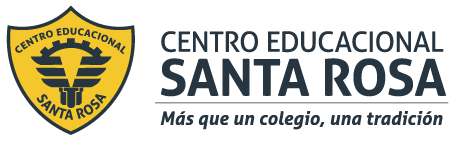 DIRECCIÓN ACADÉMICADEPARTAMENTO DE LENGUA y LITERATURARespeto – Responsabilidad – Resiliencia – Tolerancia ¿Cómo haremos esto?Paso 2: Elección de temaPaso 3: Investigar y recolectar información. 1. ¿Cuál es el objetivo de tu tipología textual?____________________________________________________________________________________________________________________________________________________________________________________________________2. ¿Cuáles son sus características principales? Nombra al menos 3 características de este tipo de texto. ____________________________________________________________________________________________________________________________________________________________________________________________________3. ¿Tienen alguna estructura? ¿Cuál es? Explica cada parte de ella. ________________________________________________________________________________________________________________________________________________________________________________________________________________________________________________________________________________________________________________________________________________________________________________________________________4. ¿Qué lo diferencia de los otros textos?____________________________________________________________________________________________________________________________________________________________________________________________________5. ¿Cuáles son los tipos de textos que encontramos dentro de esta tipología textual? (Ej: Texto narrativo: cuentos, novelas, etc). Explica las características generales de al menos 3 tipos de textos. 6. Agrega un dato particular sobre el tipo de texto que encuentres en tu investigación. Por ejemplo, ¿Cuál es el origen de este tipo de texto? o algo relacionado a cómo se ha transformado con el tiempo. ________________________________________________________________________________________________________________________________________________________________________________________________________________________________________________________________________________________________________________________________________________________________________________________________________7. Anota las fuentes de donde obtuviste la información.____________________________________________________________________________________________________________________________________________________________________________________________________Paso 4: Ordenar la informaciónPor ejemplo: En el siguiente recuadro, crea un mapa conceptual sobre la tipología textual que estás trabajando.Recuerda que en nuestro Instagram TV (@lenguaje_cestarosa) puedes encontrar todas las cápsulas explicativas que te pueden apoyar en la realización de esta guía.Estimados y estimadas estudiantes:En esta guía haremos una revisión de los contenidos vistos durante el año para poder avanzar hacia la creación de una infografía en la evaluación nº5. Es importante que revises las guías anterioresya que en ellas encontrarás información fundamental para poder realizar esta evaluación. También te invitamos a revisar las cápsulas explicativas que puedes encontrar en el canal de YouTube del colegio, en nuestro Instagram @lenguaje_cestarosa y en las clases de Classroom. Profesoras de Lenguaje y Comunicación.Este año, a pesar de la situación, hemos logrado trabajar y desarrollar contenidos y habilidades de la asignatura a través de la realización de guías y evaluaciones. Se dice que cuando realmente aprendemos algo, podemos enseñarlo a otras personas. Es por esta razón que la evaluación nº5 tratará sobre la creación de una infografía sobre una temática abordada este año. Para avanzar hacia la creación de nuestra infografía, debemos seguir ciertos pasos: Conocer las características y elementos de una infografía. 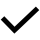 Elegir un tema. Investigar y recolectar información. Ordenar la información. Bosquejar qué irá en lenguaje verbal y qué en lenguaje no verbal. Hacer un borrador. Crear nuestra infografía final. Con la guía nº13 avanzamos en el paso número uno: conocer sobre la infografía. Hoy, con esta guía, avanzaremos hacia la elección del tema, investigar, hacer un resumen y escoger aquellos elementos que necesitamos que aparezcan en nuestra infografía. Este año hemos abordado diferentes tipologías textuales y podrás realizar tu infografía sobre una de estas:Los temas entre los que puedes escoger son: Textos narrativos. Textos argumentativos. Textos periodísticos. Recordemos que el objetivo de la infografía es explicar temáticas complejas a través de palabras sencillas e imágenes. En este trabajo en particular, imaginemos que las infografías que crearemos serán pegadas por el colegio para que tus compañeros y compañeras de otros cursos puedan recordar o aprender más sobre las temáticas. Por esta razón, debes pensar en maneras creativas y novedosas para transmitir estos mensajes. Mi tema es: ___________________________________________(Escribe aquí el tema escogido) Para continuar con tu proceso, debes recolectar información e investigas sobre tu tipo de texto. Recuerda que toda infografía debe estar basada en fuentes confiables de información.Te invito a responder las siguientes preguntas para guiarte en la información que necesitas recolectar sobre tu tema: Luego de investigar, recolectar la información y responder las preguntas anteriores, ahora debemos ordenar nuestra información. Para esto, utilizaremos un organizador gráfico de la información como lo es el MAPA CONCEPTUAL.